0,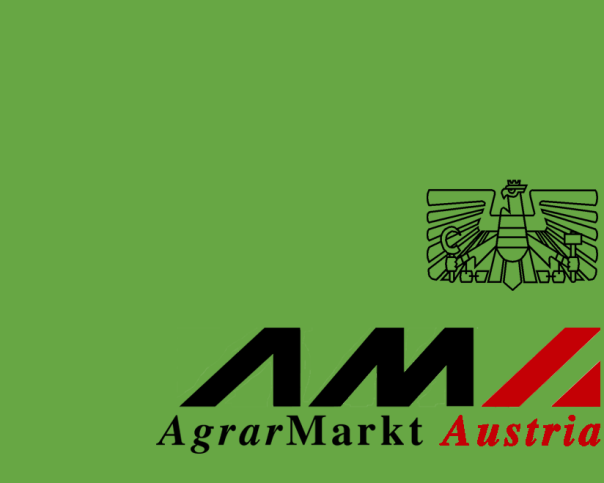 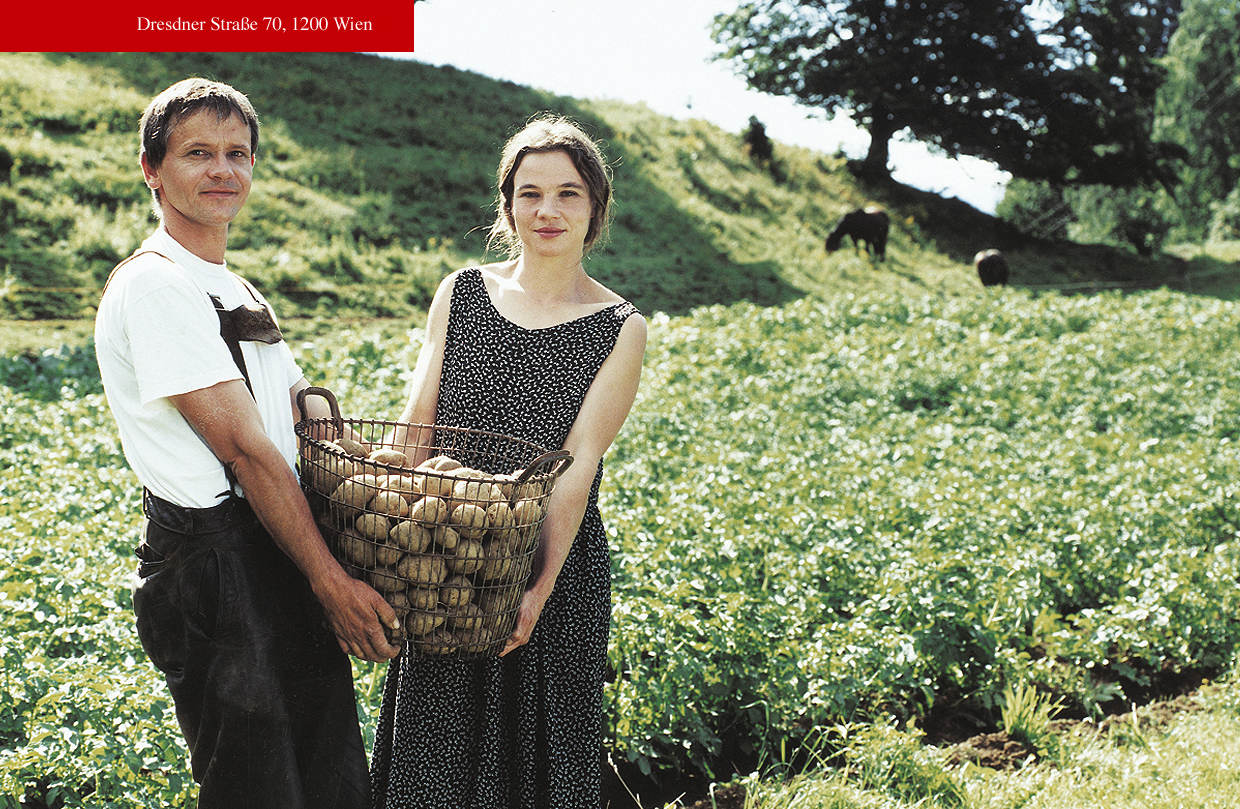 INHALTI	MARKTÜBERSICHT	3II	PREISBERICHT ÖSTERREICH	4A)	Obst - Berichtszeitraum: 1. Jänner bis 31. Jänner 2014	4B)	Gemüse - Berichtszeitraum: 1. Jänner bis 31. Jänner 2014	4III	IMPORTE UND ZUFUHREN ÖSTERREICH	5C)	Obst - Berichtszeitraum: 1. Jänner bis 31. Jänner 2014	5D)	Gemüse – Berichtszeitraum: 1. Jänner bis 31. Jänner 2014	6IV	GRAFIKEN ÖSTERREICH - Gemüse	8E)	Erzeugerpreise für Gurken in Cent/kg	8F)	Erzeugerpreise für Traubentomaten in EUR/kg	8G)	Erzeugerpreise für Radieschen in Cent/Bund	8V	GRAFIKEN ÖSTERREICH – Feldgemüse/Erdäpfel	9H)	Erzeugerpreise für Karotten in EUR/dt	9I)	Erzeugerpreise für Zwiebel in EUR/dt	9J)	Erzeugerpreise für Erdäpfel in EUR/dt	9VI	MARKT UND PREISE ÖSTERREICH	10K)	Erzeugerpreise Obst, Gemüse und Kartoffel	10VII	APFEL LAGERSTAND ÖSTERREICH	11VIII	AUSSENHANDEL Obst und Gemüse	12O)	Menge und Wert - Alle Länder/EU 27, frisch gekühlt oder getrocknet	12MARKTÜBERSICHTGute Entwicklung auf dem ApfelmarktLeicht steigende Absatzzahlen von Äpfeln aus inländischer Erzeugung prägen den Verlauf der Apfelsaison. Im Jänner wurden ab Lager 11.000 Tonnen verkauft. Gegenüber dem Vormonat ist das eine Steigerung von 9,5 Prozent. Vor allem Golden Delicious wurde sehr gut nachgefragt. Hier liegen die Lagerbestände im Vergleich zum Vorjahr deutlich niedriger. Von allen anderen Sorten sind mit Ausnahme von Pinova noch deutlich höhere Bestände vorhanden. Insgesamt lagerten mit Stichtag 1. Februar 2014 bei den Vermarktungspartnern noch 103.874 Tonnen. Im Vorjahr waren es 92.163 Tonnen. 
Für den europäischen Apfelmarkt bleiben die Exporte nach Russland und Südosteuropa das bestimmende Element.  In Westeuropa hingegen verläuft der Apfelmarkt weitestgehend unauffällig. Lediglich in einzelnen Ländern hat man mit einer höheren Konsumentennachfrage gerechnet. In Nordeuropa wird durch die relativ geringen Lagerbestände mit einer stabilen Marktentwicklung gerechnet. In  Südeuropa steht die Preispflege im Vordergrund. In Österreich haben die Preise etwas nachgegeben.Wiener Märkte – Unauffälliges MarktverhaltenJahreszeitbedingt bleibt das Angebot von inländischem Obst und Gemüse sehr gering. Die Preise präsentieren sich stabil und im Marktverlauf sind keine auffallenden Entwicklungen festzustellen. Die Karottenpreise haben im Jänner etwas angezogen, für Kartoffeln und Zwiebeln werden feste Preise erzielt. Bei importierter Ware und Drittlandslieferungen wurde eine unveränderte bis leicht fallende Preistendenz festgestellt. Unterschiedliche ErzeugerpreisentwicklungIm Wochenverlauf kommt es bei den Erzeugerpreisen für Feldgemüse zu unterschiedlichen Entwicklungen. Bei Karotten wurden die Preise für die für den Export bestimmte Ware zurückgenommen. Hier spiegelt sich die schwierige Lage auf den Exportmärkten wieder. Auf dem Inlandsmarkt blieben die Karottenpreise stabil. Der Zwiebelmarkt zeigt eine dauerhaft gute Entwicklung. Die hohe Inlandsnachfrage ermöglicht einen sehr stabilen Preisverlauf. Die im Jänner durchgesetzten Preisverbesserungen konnten gehalten werden. Unterstützung kommt von den Exportmärkten. Hier können vereinzelt auch höhere Preise erzielt werden. Keine Veränderung gibt es im Marktgeschehen bei Kartoffeln. Das milde Wetter und die zufriedenstellende Erlössituation führt zu einer aktiven Verkaufsbereitschaft  der Produzenten. Auch hier ist der gut laufende Inlandsmarkt die Basis für die stabil verlaufende Erzeugerpreisentwicklung. Auf den Exportmärkten hat sich die Lage nicht geändert. Hier bleibt die Lage schwierig. Entspricht die Ware nicht der Anforderungen an eine gut waschfähige Qualität, kann diese nur mit hohen Abschlägen im Export untergebracht werden.PREISBERICHT ÖSTERREICHObst - Berichtszeitraum: 1. Jänner bis 31. Jänner 2014	Basis: Großhandelsabgabepreis für verkaufte Ware, netto Warengewicht in EUR exkl. USt.
Quelle: AMAGemüse - Berichtszeitraum: 1. Jänner bis 31. Jänner 2014	Basis: Großhandelsabgabepreis für verkaufte Ware, netto Warengewicht in EUR exkl. USt
Quelle: AMA	IMPORTE UND ZUFUHREN ÖSTERREICHObst - Berichtszeitraum: 1. Jänner bis 31. Jänner 2014	Basis: Großhandelsabgabepreis für verkaufte Ware, netto Warengewicht in EUR exkl. USt.
Quelle: AMAGemüse – Berichtszeitraum: 1. Jänner bis 31. Jänner 2014	Basis: Großhandelsabgabepreis für verkaufte Ware, netto Warengewicht in EUR exkl. USt.Quelle: AMAGemüse – Berichtszeitraum: 1. Jänner bis 31. Jänner 2014	Basis: Großhandelsabgabepreis für verkaufte Ware, netto Warengewicht in EUR exkl. USt.
Quelle: AMAGRAFIKEN ÖSTERREICH - GemüseErzeugerpreise für Gurken in Cent/kgQuelle: NÖLLWKErzeugerpreise für Traubentomaten in Cent/kgQuelle: NÖLLWKErzeugerpreise für Kopfsalat in Cent/StückQuelle: NÖLLWK GRAFIKEN ÖSTERREICH – Feldgemüse/erdäpfelErzeugerpreise für Karotten in EUR/dtQuelle: NÖLLWKErzeugerpreise für Zwiebel in EUR/dtQuelle: NÖLLWKErzeugerpreise für Erdäpfel in EUR/dtQuelle: NÖLLWKMARKT UND PREISE ÖSTERREICHErzeugerpreise Obst, Gemüse und KartoffelObst – Erzeugerpreise/Preisempfehlungen in EUR/kg ohne USt.Quelle: NÖ LLWKGemüse - Erzeugerpreise NÖ bei Abgabe an die Genossenschaft in EUR, ohne USt.Quelle: NÖ LLWK, GL = aus geschütztem Anbau, GR = FreilandFeldgemüse - Erzeugerpreise NÖ in EUR/dt und EUR/kg, nettoQuelle: NÖ LLWK,Erdäpfel - Erzeugerpreise NÖ in EUR/dt, ohne. USt.Quelle: NÖ LLWKAPFEL LAGERSTAND ÖSTERREICHApfel Lagerstand in Tonnen

Quelle: AMAApfel Lagerstand Steiermark in TonnenQuelle: Lk Steiermark BIO-Apfel Lagerstand Steiermark in TonnenQuelle: Lk SteiermarkAUSSENHANDEL obst und gemüseMenge - Alle Länder/EU 27, frisch gekühlt oder getrocknet

Quelle: AMA, Statistik AustriaDer Marktbericht Obst und Gemüse erscheint monatlich.Dieser Bericht ist auf der Webseite derAgrarmarkt Austria (www.ama.at) im Internet verfügbar.Die nächste Ausgabe wird voraussichtlicham 20. März 2014 erscheinen.Impressum:.EinheitØ-PreisVormonatPreisPreisvonbisBoskoop 70-80kg 0,93  1,30  0,70  1,00 Braeburn 70-80kg 0,85  1,03  0,46  1,25 Elstar 65-70kg 0,77  0,80  0,55  0,97 Fuji 70-80kg 1,19  1,26  0,80  1,39 Gala 65-70kg 0,70  0,77  0,48  0,99 Golden D. 70-80kg 0,88  0,97  0,43  1,20 Granny Smith 70-80kg 1,09  1,08  0,57  1,14 Idared 70-80kg 0,69  0,70  0,55  0,71 Jonagold 70-80kg 1,00  1,01  0,45  1,21 Red Delicious u. andere Rote Äpfel 70-80kg 1,20  1,23  0,49  1,50 Äpfelkg 0,92  0,96  0,65  1,18 EinheitØ-PreisVormonatPreisPreisvonbisKarottenkg 0,61  0,49  0,59  0,64 Kartoffelnkg 0,74  0,71  0,36  1,40 Zwiebelnkg 0,25  0,23  0,22  0,80 ProduktHerkunftEinheitØ-PreisVormonatPreisPreisvonbisÄpfelItalienkg 1,55  1,55  0,80  2,10 ÄpfelSpanienkg 1,20  1,60  1,20  1,20 BananenCosta Ricakg 1,90 - 1,90  1,90 BananenEcuadorkg 0,97  0,86  0,72  1,25 BirnenItalienkg 1,20  1,25  0,30  2,20 BirnenTürkeikg 1,80  1,80  1,80  1,80 ClementinenItalienkg 0,97  0,84  0,25  2,83 ClementinenSpanienkg 1,20  1,18  0,25  2,30 ErdbeerenBelgienkg 9,50  7,48  9,00  11,00 ErdbeerenItalienkg 5,38  5,25  3,00  7,00 ErdbeerenMarokkokg 4,42  5,50  3,25  6,50 ErdbeerenSpanienkg 6,13 - 4,00  7,50 ErdbeerenÄgyptenkg 4,92  7,03  3,16  5,80 KiwiItalienkg 1,22  1,06  0,30  1,70 MaroniFrankreichkg 6,30  6,50  6,30  6,30 MaroniItalienkg 6,49  6,53  3,00  9,00 MaroniSpanienkg 4,50  6,25  4,50  4,50 MaroniTürkeikg 4,80  4,80  4,80  4,80 WassermelonenBrasilienkg 1,27  1,34  1,27  1,27 WassermelonenCosta Ricakg 1,50  1,28  1,50  1,50 ZuckermelonenBrasilienkg 1,88  1,64  1,35  2,30 ZuckermelonenCosta Ricakg 1,10  3,11  1,00  1,20 ZuckermelonenSpanienkg 1,60  1,50  1,60  1,60 Nektarinen Chilekg 7,80 - 7,80  7,80 OrangenGriechenlandkg 0,63  0,62  0,17  1,35 OrangenItalienkg 0,87  1,04  0,15  1,50 OrangenSpanienkg 1,16  1,06  0,50  1,95 OrangenSüdafrikakg 0,70  1,00  0,70  0,70 OrangenTürkeikg 1,00  1,03  0,80  1,20 OrangenÄgyptenkg 1,03 - 1,03  1,03 Pfirsiche Chilekg 7,80 - 7,80  7,80 Satsumas/MandarinenSpanienkg 1,06  1,06  0,25  1,40 Satsumas/MandarinenTürkeikg 1,03  1,06  0,25  1,30 TafeltraubenBrasilienkg 3,11  3,68  2,89  3,33 TafeltraubenItalienkg 1,36  2,11  1,00  1,80 TafeltraubenSpanienkg 2,06  1,96  1,50  2,50 TafeltraubenSüdafrikakg 4,10  3,94  4,00  4,20 TafeltraubenTürkeikg 1,18  1,73  0,80  1,50 ZitronenItalienkg 1,59  1,59  1,17  1,67 ZitronenSpanienkg 1,10  1,05  0,42  1,67 ZitronenSüdafrikakg 0,88 - 0,88  0,88 HerkunftEinheitØ-PreisVormonatPreisPreisvonbisArtischockenItalienkg 6,47 - 6,19  6,75 ArtischockenSpanienkg 3,38  3,38  3,38  3,38 BroccoliItalienkg 1,87  2,67  0,60  4,80 BroccoliSpanienkg 2,65  2,85  2,10  3,10 ChampignonsPolenkg 1,80  2,07  1,30  2,40 ChampignonsTschechische Republikkg 5,71  6,06  1,03  13,60 ChampignonsUngarnkg 2,96  2,78  1,70  7,20 Gurken-Glash.Griechenlandkg 1,71  2,55  0,45  3,86 Gurken-Glash.Spanienkg 1,27  1,31  0,91  2,27 Gurken-Glash.Spanienstk 0,75  0,71  0,37  1,60 Gurken-Glash.Türkeistk 2,00  1,30  1,80  2,20 KarfiolFrankreichkg 0,80  0,90  0,30  1,80 KarfiolItalienkg 0,91  0,97  0,40  1,52 KarottenItalienkg 1,33 - 1,33  1,33 KartoffelnItalienkg 0,90 - 0,90  0,90 KartoffelnZypernkg 0,92  0,96  0,68  1,00 KnoblauchChinakg 2,16  2,74  1,20  2,80 KnoblauchSpanienkg 2,40  2,87  2,10  2,80 KnoblauchUngarnkg 2,48  2,55  1,60  3,40 KohlItalienkg 1,31  0,91  0,50  6,89 KohlrabiItalienkg 1,18  1,21  0,13  2,73 KohlsprossenItalienkg 2,05 - 0,72  3,29 KohlsprossenNiederlandekg 3,00  4,00  3,00  3,00 WeißkrautItalienkg 3,20 - 3,20  3,20 MischsalatItalienkg 2,77  2,59  1,00  3,60 Paprika-GrünGriechenlandkg 2,25  2,04  0,60  2,70 Paprika-GrünIsraelkg 2,79  2,85  1,60  3,04 Paprika-GrünItalienkg 1,50  1,92  1,50  1,50 Paprika-GrünSpanienkg 2,17  1,91  0,58  3,34 Paprika-GrünTürkeikg 3,81  3,42  1,80  4,60 PorreeItalienkg 7,00 - 7,00  7,00 PorreeNiederlandekg 1,04  1,16  0,58  1,88 RadieschenBelgienbd 0,22  1,25  0,22  0,22 RadieschenItalienbd 0,46  0,51  0,28  0,65 RadieschenItalienkg 2,32 - 1,90  3,20 RettichItalienkg 3,00  2,00  3,00  3,00 EissalatItalienstk 0,90  0,70  0,80  1,00 EissalatNiederlandestk 0,73  0,76  0,60  0,90 EissalatSpanienkg 1,60  1,69  0,60  2,44 EissalatSpanienstk 0,86  0,86  0,50  1,30 EndivieItalienkg 1,10  1,20  0,15  1,80 Salat - GlashausItalienkg 1,35  1,42  0,20  2,30 Salat - GlashausItalienstk 0,62  0,60  0,29  0,90 Salat - GlashausSpanienstk 0,90  0,90  0,90 HerkunftEinheitØ-PreisVormonatPreisPreisvonbisSalat- FriseeItalienkg 3,65  3,93  2,70  3,83 SpinatblätterItalienkg 2,06  1,59  1,30  2,80 SpinatblätterTürkeikg 1,68 - 1,30  2,19 TomatenBelgienkg 1,56  1,06  1,56  1,56 TomatenItalienkg 3,13  3,41  1,00  10,95 TomatenMarokkokg 1,55  1,91  0,50  4,45 TomatenSpanienkg 2,11  1,58  0,50  4,44 TomatenTürkeikg 1,91  1,86  1,30  2,66 VogerlsalatItalienkg 9,73  11,83  6,25  13,50 ZucchiniItalienkg 2,35  2,93  0,06  4,20 ZucchiniSpanienkg 1,82  2,32  0,80  2,90 ZwiebelnFrankreichkg 2,40  1,50  2,40  2,40 ZwiebelnItalienkg 1,66  1,24  0,35  2,20 ZwiebelnSpanienkg 0,51  0,51  0,50  0,52 Zwiebeln-WeißFrankreichkg 2,29 - 1,80  4,56 Zwiebeln-WeißItalienkg 0,88 - 0,85  0,95 Sorten/Woche49/201350/201351/20131/20142/20143/20144/20145/2014Äpfel, ab Hof, inkl. USt.1,351,351,351,351,351,351,351,35Birnen, ab Hof, inkl. USt.1,351,351,351,351,351,351,351,35Sorten/Woche46/201348/201350/201351/20131/20142/20143/20144/2014Gurken, GL, Stk.--------Blattspinat, GL, GR, kg-0,951,12-----Karfiol, GR, Stk.0,68-------Kohlrabi, GR, GL, Stk.--0,25-----Kopfsalat, GR,GL, Stk.0,360,36------Mixsalat, GR, GL, Stk.0,43-------Radieschen, GL, Bd.0,320,300,23-0,330,34--Stängelspinat, GL, GR, kg1,101,101,651,81--1,421,46Tomaten, GL, kg--------Traubentomaten, GL, kg--------Sorten/Woche51/20131/20142/20143/20144/20145/20146/20147/2014Zwiebel, lose, sortiert, Kisten, dt18,5018,5018,5020,0020,0020,0020,0020,00Karotten, 5 kg Sack., dt26,5026,5026,5026,5026,5026,5026,5021,50Sellerie,  5 kg Sack, kg37,5037,5040,0040,0040,0040,0040,0037,50Kraut, weiß, kg0,250,250,250,260,260,260,260,26Kraut, rot, kg0,380,380,380,380,380,380,380,38Sorten/Woche51/20131/20142/20143/20144/20145/20146/20147/2014Erdäpfel, festkochend26,0026,0026,0026,0026,0026,0026,0026,00Erdäpfel, vorw. festkochend26,0026,0026,0026,0026,0026,0026,0026,0001.11.1301.12.1301.01.1401.02.1401.03.1401.04.1401.05.1401.06.1401.02.13Steiermark114.339112.389103.93694.59584.450Oberösterreich3.2432.9572.6342.1722.620Niederösterreich1.132942728437394Burgenland6.4656.1125.6085.0833.606Tirol980904672500664Kärnten4025157-Wien1.6101.3681.2811.080429Insgesamt127.809124.697114.874103.87492.163Abbau Lager3.1129.82311.00001.11.1301.12.1301.01.1401.02.1401.03.1401.04.1401.05.1401.06.1401.02.13Golden Delicious34.93334.39032.36129.90534.442Evelina3.3803.3223.1883.0611.718Gala23.37022.18019.50116.79910.557Arlet1.6331.6401.4721.3161.260Elstar3.4663.2042.5461.9571.668Rubinette725734100Boskoop118843450Braeburn11.69711.83711.1339.6906.739Idared17.59217.81917.36616.93311.823Jonagold/Navajo7.9187.8067.3866.8135.427Jonagored3.6193.5733.3183.1652.197Pinova1.5741.5771.4581.3051.331Kronprinz Rudolf56043685228Granny Smith20620218012430Fuji2.4592.5382.2581.9801.524Topaz237234229185132Sonstige Sorten1.5061.4901.3861.32569Insgesamt114.339112.389103.93694.59578.92501.11.1301.12.1301.01.1401.02.1401.03.1401.04.1401.05.1401.06.1401.06.1401.02.13Insgesamt10.2089.7479.2718.4243.888EinfuhrEinfuhrEinfuhrEinfuhrEinfuhrAusfuhrAusfuhrAusfuhrAusfuhrAusfuhrin 1.000 kg20092010201101-11/1201-11/1320092010201101-11/1201-11/13KARTOFFELN105.01199.764108.027103.275115.02880.30378.99976.51087.74759.870EU 27101.07496.517103.603100.825111.26879.85576.98174.25284.16651.574TOMATEN41.58248.07647.13040.09042.1277.1577.5807.2806.4096.598EU 2737.78142.98742.35237.77740.3976.9377.4207.0986.3146.487ZWIEBEL32.52032.91027.98121.25622.10253.39545.81162.70369.24458.392EU 2724.79726.32421.76317.73218.66949.91642.29658.72165.91351.491SALATE43.99543.24937.25132.77430.5396.4247.1237.6987.1025.477EU 2743.75543.05337.01832.59230.3306.2106.9267.4586.8285.345KAROTTEN22.75330.07728.28122.75520.35145.37527.59624.73422.16820.976EU 2721.81829.94227.56521.74219.16542.63624.22922.83620.67919.629GURKEN23.22723.21721.45718.59927.3998.8548.74511.3429.0017.552EU 2721.74121.89720.41017.56924.3948.3268.22711.0938.6107.232PAPRIKA27.70629.11329.10724.76825.3783.8412.8683.4583.0843.253EU 2721.92324.07422.82619.98520.0083.4292.4653.0332.8013.048BANANEN117.987126.295127.004111.243112.06914.64516.99221.29116.31120.046EU 274556.1862.9712491.70213.39715.82120.21715.35018.716ÄPFEL25.66924.17923.64047.78133.02081.503100.497107.347107.42471.471EU 2723.20521.00719.39743.05827.39772.20193.63194.86995.21164.714MOSTÄPFEL34.00949.20272.02161.89881.7144.2374.0933.2802.86010.170EU2729.18838.00365.09858.34763.1734.2374.0933.2612.86010.170BIRNEN18.44518.52117.77716.65614.4781.8561.5611.5791.3481.075EU 2710.11211.02011.12010.4237.8121.7981.4871.5091.3371.036FR/GEM. SÄFTE223.251214.290190.042210.596196.900195.257217.947208.562180.473195.907EU 27152.071145.632135.081150.997128.659159.800179.533171.401145.397160.526in 1.000 EURO20092010201101-11/1201-11/1320092010201101-11/1201-11/13KARTOFFELN23.36923.21926.99219.15425.36515.66317.62921.06714.46620.922EU 2721.38121.67424.54418.11623.45815.47117.18520.36813.73818.431TOMATEN54.15273.90465.10058.12758.1449.14111.5159.5539.71811.657EU 2750.09867.54159.75655.39256.2878.87711.2509.3099.56111.489ZWIEBEL25.81634.20232.60622.34124.08511.40115.55516.96211.73917.973EU 2717.35925.77223.73917.85220.32210.84214.41315.99011.28816.175SALATE51.98660.24548.69447.84346.4066.3468.6227.8757.8277.990EU 2751.68359.93148.40747.56846.1516.1008.2697.5977.5047.852KAROTTEN13.53713.90615.99713.93014.18811.5528.6169.3748.4648.196EU 2712.92213.71515.43613.37813.45210.4887.3708.5527.8737.600GURKEN22.53624.37519.17518.94520.1554.8025.7716.7545.8435.563EU 2721.13023.08718.12917.82418.3094.3085.3106.5495.5255.251PAPRIKA35.18844.63145.11938.81441.8165.6755.7346.9156.6506.718EU 2727.55436.21034.83631.14633.5994.9764.9036.1506.1746.305BANANEN95.84896.85795.61688.66989.21513.06813.69617.97414.71017.567EU 275314.6581.6924151.42111.81512.41516.72613.65915.994ÄPFEL13.50017.44616.27020.25622.51742.39754.13573.81769.78461.417EU 2711.22313.80112.87416.79517.48238.02050.76665.90262.47855.778MOSTÄPFEL2.3197.87611.6399.87711.9292955965055001.929EU 272.0856.28610.7449.3729.4952955964905001.929BIRNEN17.00420.29717.89617.66717.4692.2661.8982.0391.8251.396EU 278.75311.83610.36810.2888.7842.2071.7821.9291.8091.321FR/GEM. SÄFTE183.376224.133259.186296.921260.769215.291218.786291.995260.936285.386EU 27124.372141.539165.612194.994164.830164.018168.135222.679194.834215.993Marktbericht der Marktordnungsstelle Agrarmarkt Austria (AMA) für den Bereich Obst und GemüseMarktbericht der Marktordnungsstelle Agrarmarkt Austria (AMA) für den Bereich Obst und GemüseMedieninhaber, Herausgeber und Vertrieb:AGRARMARKT AUSTRIARedaktion:Agrarmarkt AustriaI/3 - Markt- und PreisberichteDresdner Straße 701200 WienTelefon:	+43 1 331 51-354Telefax:	+43 1 331 51-4624E-Mail:	gerhard.reiter@ama.gv.atHersteller:EigendruckVerlagsrechte:Die in dieser Broschüre veröffentlichten Beiträge sind 
urheber-rechtlich geschützt.Alle Rechte sind vorbehalten. Nachdruck und Auswertung der von der AGRARMARKT AUSTRIA erhobenen Daten sind mit Quellen-angabe gestattet.Alle Angaben ohne Gewähr.